Pielikumā / Attached:Aizpildīto un parakstīto pieteikumu lūdzu sūtīt uz e-pastu / Please send the completed and signed Application by e-mail: bsc@inbox.com vai / or balticrailcert@gmail.com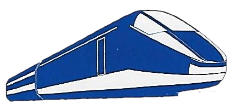 BALTIJAS SERTIFIKĀCIJAS CENTRS SIABrīvības gatve 224A, Rīga, LV-1039, Latvijas RepublikaVienotais reģistrācijas Nr. 40003955102Tālrunis:  +371 28383132, biroja tālrunis: +371 25100130E-pasts: bsc@inbox.com, balticrailcert@gmail.comInterneta vietne http://www.eurailexperts.comBaltic certification centre LLCBrivibas avenue 224A, Riga, LV-1039, Republic of LatviaSingle registration No. 40003955102Phone:  +371 28383132, office phone: +371 25100130E-mail: bsc@inbox.com, balticrailcert@gmail.comWebsite http://www.eurailexperts.comBaltic certification centre LLCBrivibas avenue 224A, Riga, LV-1039, Republic of LatviaSingle registration No. 40003955102Phone:  +371 28383132, office phone: +371 25100130E-mail: bsc@inbox.com, balticrailcert@gmail.comWebsite http://www.eurailexperts.comRitošā sastāva sertifikācija un ekspertīze / Rolling stock certification and expert reviewRitošā sastāva sertifikācija un ekspertīze / Rolling stock certification and expert reviewRitošā sastāva sertifikācija un ekspertīze / Rolling stock certification and expert reviewRitošā sastāva sertifikācija un ekspertīze / Rolling stock certification and expert reviewPieteikums / Applicationprodukcijas sertifikācijai / for product certificationPieteikums / Applicationprodukcijas sertifikācijai / for product certificationAizpilda sertifikācijas institūcija /To be completed by the Certification BodyAizpilda sertifikācijas institūcija /To be completed by the Certification BodyPieteikums / Applicationprodukcijas sertifikācijai / for product certificationPieteikums / Applicationprodukcijas sertifikācijai / for product certificationReģistrācijas Nr.Pieteikums / Applicationprodukcijas sertifikācijai / for product certificationPieteikums / Applicationprodukcijas sertifikācijai / for product certificationDatumsPieteikums / Applicationprodukcijas sertifikācijai / for product certificationPieteikums / Applicationprodukcijas sertifikācijai / for product certificationReģistrāciju veicaAizpilda pieteicējs / To be completed by the ApplicantAizpilda pieteicējs / To be completed by the ApplicantAizpilda pieteicējs / To be completed by the ApplicantAizpilda pieteicējs / To be completed by the Applicant1.0Informācija par pieteikumu / INFORMATION ON THE APPLICATIONInformācija par pieteikumu / INFORMATION ON THE APPLICATIONInformācija par pieteikumu / INFORMATION ON THE APPLICATION1.1.Numurs / NumberNumurs / Number1.2.Datums / DateDatums / Date1.3.Atbildīgais par aizpildīšanu / Responsible for filling:Atbildīgais par aizpildīšanu / Responsible for filling:Atbildīgais par aizpildīšanu / Responsible for filling:--1.3.1.Vārds, uzvārds / Name, surname--1.3.2.Amats / Position--1.3.3.Tālrunis / Phone--1.3.4.e-pasts / emailAizpilda pieteicējs / To be completed by the ApplicantAizpilda pieteicējs / To be completed by the ApplicantAizpilda pieteicējs / To be completed by the ApplicantAizpilda pieteicējs / To be completed by the Applicant2.0Informācija par pieteicēju / Information about the applicantInformācija par pieteicēju / Information about the applicantInformācija par pieteicēju / Information about the applicant2.1.Pieteicējs ir / Applicant isPieteicējs ir / Applicant is Pilnvarotājs pārstāvis / Authorised representative2.1.Pieteicējs ir / Applicant isPieteicējs ir / Applicant is Ražotājs / Manufacturer2.1.Pieteicējs ir / Applicant isPieteicējs ir / Applicant is Produkcijas pasūtītājs / Product Customer2.2.Nosaukums / NameNosaukums / Name2.3.Juridiskā adrese / Legal addressJuridiskā adrese / Legal address2.4.Faktiskā adrese / Actual addressFaktiskā adrese / Actual address2.5.Tālrunis / PhoneTālrunis / Phone2.6.e-pasts / emaile-pasts / email2.7.Interneta vietne / WebsiteInterneta vietne / Website2.8.Reģistrācijas numurs / Registration numberReģistrācijas numurs / Registration number2.9.PVN maksātāja numurs / VAT numberPVN maksātāja numurs / VAT number2.10.Vadītājs / HeadVadītājs / HeadVadītājs / Head--2.10.1.Vārds, uzvārds / Name, surname--2.10.2.Amats / Position--2.10.3.Dokuments, saskaņā ar kuru nozīmēts / The document under which appointed--2.10.4.Tālrunis / Phone--2.10.5.e-pasts / email2.11.Banka / BankBanka / BankBanka / Bank--2.11.1.Nosaukums / Name--2.11.2.SWIFT kods / code--2.11.3.Konta numurs / Account number2.12.Kontaktpersona / Contact personKontaktpersona / Contact personKontaktpersona / Contact person--2.12.1.Vārds, uzvārds / Name, surname--2.12.2.Amats / Position--2.12.3.Tālrunis / Phone--2.12.4.e-pasts / emailAizpilda pieteicējs / To be completed by the ApplicantAizpilda pieteicējs / To be completed by the ApplicantAizpilda pieteicējs / To be completed by the ApplicantAizpilda pieteicējs / To be completed by the Applicant3.0Informācija par ražotāju / MANUFACTURER INFORMATIONInformācija par ražotāju / MANUFACTURER INFORMATIONInformācija par ražotāju / MANUFACTURER INFORMATION3.1.Nosaukums / NameNosaukums / Name3.2.Juridiskā adrese / Legal addressJuridiskā adrese / Legal address3.3.Faktiskā adrese (-es) / Actual address (-es)Faktiskā adrese (-es) / Actual address (-es)3.4.Tālrunis / PhoneTālrunis / Phone3.5.e-pasts / emaile-pasts / email3.6.Interneta vietne / WebsiteInterneta vietne / Website3.7.Kontaktpersona / Contact personKontaktpersona / Contact personKontaktpersona / Contact person--3.7.1.Vārds, uzvārds / Name, surname--3.7.2.Amats / Position--3.7.3.Tālrunis / Phone--3.7.4.e-pasts / emailPieteicējs aizpilda tikai laukus, kas attiecas uz produkciju / The Applicant fills only the fields related to the productPieteicējs aizpilda tikai laukus, kas attiecas uz produkciju / The Applicant fills only the fields related to the productPieteicējs aizpilda tikai laukus, kas attiecas uz produkciju / The Applicant fills only the fields related to the product4.0Sertificējamā produkcija / products to be certifiedSertificējamā produkcija / products to be certified4.1.SITS ritošā sastāva apakšsistēmas veidi / TSI rolling stock subsystem typesSITS ritošā sastāva apakšsistēmas veidi / TSI rolling stock subsystem types Pašgājēji dīzeļvilcieni / Self-propelling thermal trains Pašgājēji dīzeļvilcieni / Self-propelling thermal trains Pašgājēji elektrovilcieni / Self-propelling electric trains Dīzeļvilces vienības / Thermal traction units Dīzeļvilces vienības / Thermal traction units Elektrovilces vienības / Electric traction units Pasažieru vagoni / Passenger carriages Pasažieru vagoni / Passenger carriages Dzelzceļa infrastruktūras būvei un apkopei paredzētas mobilās iekārtas / Mobile railway infrastructure construction and maintenance equipment Kravas vagoni, kuru maksimālais ekspluatācijas ātrums ir 160 km/h vai mazāks un maksimālā ass slodze ir 25 t vai mazāka / Freight wagons with a maximum operating speed lower than or equal to 160 km/h and a maximum axle load lower than or equal to 25 t Kravas vagoni, kuru maksimālais ekspluatācijas ātrums ir 160 km/h vai mazāks un maksimālā ass slodze ir 25 t vai mazāka / Freight wagons with a maximum operating speed lower than or equal to 160 km/h and a maximum axle load lower than or equal to 25 t Kravas vagoni, kuru maksimālais ekspluatācijas ātrums ir 160 km/h vai mazāks un maksimālā ass slodze ir 25 t vai mazāka / Freight wagons with a maximum operating speed lower than or equal to 160 km/h and a maximum axle load lower than or equal to 25 t☐ Cits / Other☐ Cits / Other☐ Cits / Other Papildus informācija (ja nepieciešama) / Additional information (if any): Papildus informācija (ja nepieciešama) / Additional information (if any): Papildus informācija (ja nepieciešama) / Additional information (if any):4.2.ritošā sastāva veidi pēc NTP / TYPES OF ROLLING STOCK ACCORDING TO NTRritošā sastāva veidi pēc NTP / TYPES OF ROLLING STOCK ACCORDING TO NTR Lokomotīves / Locomotives Lokomotīves / Locomotives Vagoni / Cars Motorvilcieni / Multiple units Motorvilcieni / Multiple units Motorvagoni / Power cars☐ Cits / Other☐ Cits / Other☐ Cits / Other Papildus informācija (ja nepieciešama) / Additional information (if any): Papildus informācija (ja nepieciešama) / Additional information (if any): Papildus informācija (ja nepieciešama) / Additional information (if any):4.3.SITS ritošā sastāva SIK veidi / TSI rolling stock IC typesSITS ritošā sastāva SIK veidi / TSI rolling stock IC types4.3.1.LOC&PAS SITS / TSILOC&PAS SITS / TSI Automātiskā centra bufera sakabe / Automatic centre buffer coupler Automātiskā centra bufera sakabe / Automatic centre buffer coupler Neautomātiska (manuāla) gala sakabe / Manual end coupling Avārijas sakabes / Rescue couplers Avārijas sakabes / Rescue couplers Riteņi / Wheels Sliežu ceļa platuma automātiskas pārstatīšanas sistēmas / Automatic variable gauge systems Sliežu ceļa platuma automātiskas pārstatīšanas sistēmas / Automatic variable gauge systems RPA (Riteņu pretslīdēšanas aizsardzības) sistēma / WSP (wheel slide protection system) Galvenie lukturi / Head lamps Galvenie lukturi / Head lamps Gabarītlukturi / Marker lamps Aizmugurējie gabarītlukturi / Tail lamps Aizmugurējie gabarītlukturi / Tail lamps Taures signālierīces / Horns Pantogrāfs / Pantograph Pantogrāfs / Pantograph Ieliktņi / Contact strips Galvenais jaudas slēdzis / Main circuit breaker Galvenais jaudas slēdzis / Main circuit breaker Mašīnista sēdeklis / Driver's seat Tualešu iztukšošanas pieslēgums / Toilet discharge connection Tualešu iztukšošanas pieslēgums / Toilet discharge connection Pievada savienojums ūdenstvertnēm / Inlet connection for water tanks☐ Cits / Other☐ Cits / Other☐ Cits / Other Papildus informācija (ja nepieciešama) / Additional information (if any): Papildus informācija (ja nepieciešama) / Additional information (if any): Papildus informācija (ja nepieciešama) / Additional information (if any):4.3.SITS ritošā sastāva SIK veidi / TSI rolling stock IC typesSITS ritošā sastāva SIK veidi / TSI rolling stock IC types4.3.2.PRM SITS / TSIPRM SITS / TSI Saskarne ar durvju vadības ierīci / Interface of the door control device Saskarne ar durvju vadības ierīci / Interface of the door control device Standarta un universālās tualetes: kopēji parametri / Standard and universal toilets: common parameters Standarta tualete / Standard toilet Standarta tualete / Standard toilet Universālā tualete / Universal toilet Bērnu pārtīšanas galdiņš / Baby nappy changing table Bērnu pārtīšanas galdiņš / Baby nappy changing table Saskarne ar ārkārtas izsaukuma ierīci / Interface of the call for aid device Iekšējie un ārējie displeji / Internal and external displays Iekšējie un ārējie displeji / Internal and external displays Iekāpšanas palīglīdzekļi: pārvietojamie pakāpieni un savienojošās platformas / Boarding aids: movable steps and bridging plates Iekāpšanas palīglīdzekļi: vagona uzbrauktuves / Boarding aids: on-board ramps Iekāpšanas palīglīdzekļi: vagona uzbrauktuves / Boarding aids: on-board ramps Iekāpšanas palīglīdzekļi: iebūvēti pacēlāji / Boarding aids: on-board lifts☐ Cits / Other☐ Cits / Other☐ Cits / Other Papildus informācija (ja nepieciešama) / Additional information (if any): Papildus informācija (ja nepieciešama) / Additional information (if any): Papildus informācija (ja nepieciešama) / Additional information (if any):4.3.SITS ritošā sastāva SIK veidi / TSI rolling stock IC typesSITS ritošā sastāva SIK veidi / TSI rolling stock IC types4.3.3.WAG SITS / TSIWAG SITS / TSI Gaitas daļa / Running gear Gaitas daļa / Running gear Riteņpāris / Wheelset Ritenis / Wheel Ritenis / Wheel Ass / Axle Berzes elements riteņu velšanās loka bremzēm / Friction element for wheel tread brakes Berzes elements riteņu velšanās loka bremzēm / Friction element for wheel tread brakes Astes daļas signālierīce / Rear-end signal Sliežu ceļa platuma automātiskas pārstatīšanas sistēmas / Automatic variable gauge systems Sliežu ceļa platuma automātiskas pārstatīšanas sistēmas / Automatic variable gauge systems Cits / Other Papildus informācija (ja nepieciešama) / Additional information (if any): Papildus informācija (ja nepieciešama) / Additional information (if any): Papildus informācija (ja nepieciešama) / Additional information (if any):4.4.ritošā sastāva komponenti pēc NTP / ROLLING STOCK constituents ACCORDING to NTRritošā sastāva komponenti pēc NTP / ROLLING STOCK constituents ACCORDING to NTR Autosakabe / Automatic coupling Autosakabe / Automatic coupling Ritenis / Wheel Riteņpāris / Wheelset Riteņpāris / Wheelset Ātruma indikācijas ierīce /Speed indication device Vadītāja uzraudzības sistēma /Driver supervision system Vadītāja uzraudzības sistēma /Driver supervision system Nav GSM-R radiosistēma /Non-GSM-R radio system Cits / Other Cits / Other Cits / Other Papildus informācija (ja nepieciešama) / Additional information (if any): Papildus informācija (ja nepieciešama) / Additional information (if any): Papildus informācija (ja nepieciešama) / Additional information (if any):Pieteicējs aizpilda tikai laukus, kas attiecas uz produkciju / The Applicant fills only the fields related to the product5.0SERTIFICĒJAMĀS produkcijas raksturojumi / CHARACTERISTICS OF THE PRODUCT TO BE CERTIFIEDSERTIFICĒJAMĀS produkcijas raksturojumi / CHARACTERISTICS OF THE PRODUCT TO BE CERTIFIEDTips / TypeSērija / SerieModelis / ModelKlase / ClassSliežu platums / Gauge, mmRūpnīcas numurs / Manufacturer numberDzelzceļa numurs / Railway numberSekciju skaits / Number of sectionsRatiņu tips / Bogie typeAsu skaits / Number of axlesGabarīts / Load gaugePārvada tips / Transmission typeGarums / Length, mmAugstums / Height, mmPlatums / Width, mmSakabes veids / Coupling typeMaksimālā masa / Maximum weight, kgMinimālā masa / Minimum weight, kgKravnesība / Load capacity, kgAss slodze / Axle load, kgKonstruktīvais ātrums / Design speed, km/hBremžu tips / Brake typeDīzeļdzinēja tips / Type of engineDzinēja kaitīgo vielu izmešu posmsPasažieru skaits / Number of passengersCeltņa tips / Crane typePantogrāfa tips / Pantograph typeDarba spriegums / Operating voltageEkspluatācijas posms / Operational areaRažošanas datums / Date of manufacturePieteicējs aizpilda tikai laukus, kas attiecas uz produkciju / The Applicant fills only the fields related to the productPieteicējs aizpilda tikai laukus, kas attiecas uz produkciju / The Applicant fills only the fields related to the productPieteicējs aizpilda tikai laukus, kas attiecas uz produkciju / The Applicant fills only the fields related to the product6.0produkcijas tehniskā dokumentācija / PRODUCT TECHNICAL DOCUMENTATIONprodukcijas tehniskā dokumentācija / PRODUCT TECHNICAL DOCUMENTATIONTehniskie noteikumi / Technical RegulationsTehniskās specifikācijas / Technical SpecificationsKonstruktordokumentācija / Design documentationTehniskais apraksts / Technical description Ekspluatācijas rokasgrāmata / Operational manualTehniskās apkopes dokumentācija / Maintenance documentationRažošanas tehniskais process / Technical production processLūdzu veikt augstāk minētās produkcijas sertifikāciju pēc zemāk minētās sertifikācijas shēmas / Please certify the above-mentioned products according to the below-mentioned certification scheme:Pieteicējs aizpilda tikai laukus, kas attiecas uz produkciju / The Applicant fills only the fields related to the productPieteicējs aizpilda tikai laukus, kas attiecas uz produkciju / The Applicant fills only the fields related to the productPieteicējs aizpilda tikai laukus, kas attiecas uz produkciju / The Applicant fills only the fields related to the productPieteicējs aizpilda tikai laukus, kas attiecas uz produkciju / The Applicant fills only the fields related to the productPieteicējs aizpilda tikai laukus, kas attiecas uz produkciju / The Applicant fills only the fields related to the productPieteicējs aizpilda tikai laukus, kas attiecas uz produkciju / The Applicant fills only the fields related to the productPieteicējs aizpilda tikai laukus, kas attiecas uz produkciju / The Applicant fills only the fields related to the productPieteicējs aizpilda tikai laukus, kas attiecas uz produkciju / The Applicant fills only the fields related to the productPieteicējs aizpilda tikai laukus, kas attiecas uz produkciju / The Applicant fills only the fields related to the product7.07.0sertifikācijas procedūra un tās shēma / CERTIFICATION PROCEDURE AND ITS SCHEMEsertifikācijas procedūra un tās shēma / CERTIFICATION PROCEDURE AND ITS SCHEMEsertifikācijas procedūra un tās shēma / CERTIFICATION PROCEDURE AND ITS SCHEMEsertifikācijas procedūra un tās shēma / CERTIFICATION PROCEDURE AND ITS SCHEMEsertifikācijas procedūra un tās shēma / CERTIFICATION PROCEDURE AND ITS SCHEMEsertifikācijas procedūra un tās shēma / CERTIFICATION PROCEDURE AND ITS SCHEMEsertifikācijas procedūra un tās shēma / CERTIFICATION PROCEDURE AND ITS SCHEMEVeids / TypeVeids / TypeVeids / TypeVeids / TypeVeids / TypeVeids / TypeVeids / TypeVeids / TypeVeids / Type Pirmreizējā / Primary Pirmreizējā / Primary Pirmreizējā / Primary Pirmreizējā / Primary Pirmreizējā / Primary Atkārtota / Re-assessment Atkārtota / Re-assessment Cits / Other Cits / OtherIEMESLS / REASONIEMESLS / REASONIEMESLS / REASONIEMESLS / REASONIEMESLS / REASONIEMESLS / REASONIEMESLS / REASONIEMESLS / REASONIEMESLS / REASON Būve / Construction Būve / Construction Būve / Construction Būve / Construction Modernizācija / Modernization Atjaunošana / Reconstruction Pārbūve / Rebuilding Pārbūve / Rebuilding Cits / OtherATTIECINĀTIE Normatīvie akti / APPLICABLE REGULATIONSATTIECINĀTIE Normatīvie akti / APPLICABLE REGULATIONSATTIECINĀTIE Normatīvie akti / APPLICABLE REGULATIONSATTIECINĀTIE Normatīvie akti / APPLICABLE REGULATIONSATTIECINĀTIE Normatīvie akti / APPLICABLE REGULATIONSATTIECINĀTIE Normatīvie akti / APPLICABLE REGULATIONSATTIECINĀTIE Normatīvie akti / APPLICABLE REGULATIONSATTIECINĀTIE Normatīvie akti / APPLICABLE REGULATIONSATTIECINĀTIE Normatīvie akti / APPLICABLE REGULATIONS☐Latvijas Republikas 09.06.2020. Ministru kabineta noteikumi Nr.374 “Dzelzceļa savstarpējās izmantojamības noteikumi” / Republic of Latvia Regulations of 09.06.2020 of Cabinet of Ministers No.374 „Railway Interoperability Rules”Latvijas Republikas 09.06.2020. Ministru kabineta noteikumi Nr.374 “Dzelzceļa savstarpējās izmantojamības noteikumi” / Republic of Latvia Regulations of 09.06.2020 of Cabinet of Ministers No.374 „Railway Interoperability Rules”Latvijas Republikas 09.06.2020. Ministru kabineta noteikumi Nr.374 “Dzelzceļa savstarpējās izmantojamības noteikumi” / Republic of Latvia Regulations of 09.06.2020 of Cabinet of Ministers No.374 „Railway Interoperability Rules”Latvijas Republikas 09.06.2020. Ministru kabineta noteikumi Nr.374 “Dzelzceļa savstarpējās izmantojamības noteikumi” / Republic of Latvia Regulations of 09.06.2020 of Cabinet of Ministers No.374 „Railway Interoperability Rules”Latvijas Republikas 09.06.2020. Ministru kabineta noteikumi Nr.374 “Dzelzceļa savstarpējās izmantojamības noteikumi” / Republic of Latvia Regulations of 09.06.2020 of Cabinet of Ministers No.374 „Railway Interoperability Rules”Latvijas Republikas 09.06.2020. Ministru kabineta noteikumi Nr.374 “Dzelzceļa savstarpējās izmantojamības noteikumi” / Republic of Latvia Regulations of 09.06.2020 of Cabinet of Ministers No.374 „Railway Interoperability Rules”Latvijas Republikas 09.06.2020. Ministru kabineta noteikumi Nr.374 “Dzelzceļa savstarpējās izmantojamības noteikumi” / Republic of Latvia Regulations of 09.06.2020 of Cabinet of Ministers No.374 „Railway Interoperability Rules”Latvijas Republikas 09.06.2020. Ministru kabineta noteikumi Nr.374 “Dzelzceļa savstarpējās izmantojamības noteikumi” / Republic of Latvia Regulations of 09.06.2020 of Cabinet of Ministers No.374 „Railway Interoperability Rules”Eiropas Parlamenta un Padomes 11.05.2016. Direktīva (ES) 2016/797 par dzelzceļa sistēmas savstarpēju izmantojamību Eiropas Savienībā / Directive (EU) 2016/797 of the European Parliament and of the Council of 11.05.2016 on the interoperability of the rail system within the European UnionEiropas Parlamenta un Padomes 11.05.2016. Direktīva (ES) 2016/797 par dzelzceļa sistēmas savstarpēju izmantojamību Eiropas Savienībā / Directive (EU) 2016/797 of the European Parliament and of the Council of 11.05.2016 on the interoperability of the rail system within the European UnionEiropas Parlamenta un Padomes 11.05.2016. Direktīva (ES) 2016/797 par dzelzceļa sistēmas savstarpēju izmantojamību Eiropas Savienībā / Directive (EU) 2016/797 of the European Parliament and of the Council of 11.05.2016 on the interoperability of the rail system within the European UnionEiropas Parlamenta un Padomes 11.05.2016. Direktīva (ES) 2016/797 par dzelzceļa sistēmas savstarpēju izmantojamību Eiropas Savienībā / Directive (EU) 2016/797 of the European Parliament and of the Council of 11.05.2016 on the interoperability of the rail system within the European UnionEiropas Parlamenta un Padomes 11.05.2016. Direktīva (ES) 2016/797 par dzelzceļa sistēmas savstarpēju izmantojamību Eiropas Savienībā / Directive (EU) 2016/797 of the European Parliament and of the Council of 11.05.2016 on the interoperability of the rail system within the European UnionEiropas Parlamenta un Padomes 11.05.2016. Direktīva (ES) 2016/797 par dzelzceļa sistēmas savstarpēju izmantojamību Eiropas Savienībā / Directive (EU) 2016/797 of the European Parliament and of the Council of 11.05.2016 on the interoperability of the rail system within the European UnionEiropas Parlamenta un Padomes 11.05.2016. Direktīva (ES) 2016/797 par dzelzceļa sistēmas savstarpēju izmantojamību Eiropas Savienībā / Directive (EU) 2016/797 of the European Parliament and of the Council of 11.05.2016 on the interoperability of the rail system within the European UnionEiropas Parlamenta un Padomes 11.05.2016. Direktīva (ES) 2016/797 par dzelzceļa sistēmas savstarpēju izmantojamību Eiropas Savienībā / Directive (EU) 2016/797 of the European Parliament and of the Council of 11.05.2016 on the interoperability of the rail system within the European Union09.11.2010. Komisijas Lēmums (ES) 2010/713/ES par atbilstības novērtēšanas, piemērotības lietošanai novērtēšanas un EK verificēšanas procedūru moduļiem, kas lietojami savstarpējas izmantojamības tehniskajās specifikācijās, kuras pieņemtas saskaņā ar Eiropas Parlamenta un Padomes Direktīvu 2008/57/EK / Commission Decision (EU) 2010/713/EU of 09.11.2010 on modules for the procedures for assessment of conformity, suitability for use and EC verification to be used in the technical specifications for interoperability adopted under Directive 2008/57/EC of the European Parliament and of the Council09.11.2010. Komisijas Lēmums (ES) 2010/713/ES par atbilstības novērtēšanas, piemērotības lietošanai novērtēšanas un EK verificēšanas procedūru moduļiem, kas lietojami savstarpējas izmantojamības tehniskajās specifikācijās, kuras pieņemtas saskaņā ar Eiropas Parlamenta un Padomes Direktīvu 2008/57/EK / Commission Decision (EU) 2010/713/EU of 09.11.2010 on modules for the procedures for assessment of conformity, suitability for use and EC verification to be used in the technical specifications for interoperability adopted under Directive 2008/57/EC of the European Parliament and of the Council09.11.2010. Komisijas Lēmums (ES) 2010/713/ES par atbilstības novērtēšanas, piemērotības lietošanai novērtēšanas un EK verificēšanas procedūru moduļiem, kas lietojami savstarpējas izmantojamības tehniskajās specifikācijās, kuras pieņemtas saskaņā ar Eiropas Parlamenta un Padomes Direktīvu 2008/57/EK / Commission Decision (EU) 2010/713/EU of 09.11.2010 on modules for the procedures for assessment of conformity, suitability for use and EC verification to be used in the technical specifications for interoperability adopted under Directive 2008/57/EC of the European Parliament and of the Council09.11.2010. Komisijas Lēmums (ES) 2010/713/ES par atbilstības novērtēšanas, piemērotības lietošanai novērtēšanas un EK verificēšanas procedūru moduļiem, kas lietojami savstarpējas izmantojamības tehniskajās specifikācijās, kuras pieņemtas saskaņā ar Eiropas Parlamenta un Padomes Direktīvu 2008/57/EK / Commission Decision (EU) 2010/713/EU of 09.11.2010 on modules for the procedures for assessment of conformity, suitability for use and EC verification to be used in the technical specifications for interoperability adopted under Directive 2008/57/EC of the European Parliament and of the Council09.11.2010. Komisijas Lēmums (ES) 2010/713/ES par atbilstības novērtēšanas, piemērotības lietošanai novērtēšanas un EK verificēšanas procedūru moduļiem, kas lietojami savstarpējas izmantojamības tehniskajās specifikācijās, kuras pieņemtas saskaņā ar Eiropas Parlamenta un Padomes Direktīvu 2008/57/EK / Commission Decision (EU) 2010/713/EU of 09.11.2010 on modules for the procedures for assessment of conformity, suitability for use and EC verification to be used in the technical specifications for interoperability adopted under Directive 2008/57/EC of the European Parliament and of the Council09.11.2010. Komisijas Lēmums (ES) 2010/713/ES par atbilstības novērtēšanas, piemērotības lietošanai novērtēšanas un EK verificēšanas procedūru moduļiem, kas lietojami savstarpējas izmantojamības tehniskajās specifikācijās, kuras pieņemtas saskaņā ar Eiropas Parlamenta un Padomes Direktīvu 2008/57/EK / Commission Decision (EU) 2010/713/EU of 09.11.2010 on modules for the procedures for assessment of conformity, suitability for use and EC verification to be used in the technical specifications for interoperability adopted under Directive 2008/57/EC of the European Parliament and of the Council09.11.2010. Komisijas Lēmums (ES) 2010/713/ES par atbilstības novērtēšanas, piemērotības lietošanai novērtēšanas un EK verificēšanas procedūru moduļiem, kas lietojami savstarpējas izmantojamības tehniskajās specifikācijās, kuras pieņemtas saskaņā ar Eiropas Parlamenta un Padomes Direktīvu 2008/57/EK / Commission Decision (EU) 2010/713/EU of 09.11.2010 on modules for the procedures for assessment of conformity, suitability for use and EC verification to be used in the technical specifications for interoperability adopted under Directive 2008/57/EC of the European Parliament and of the Council09.11.2010. Komisijas Lēmums (ES) 2010/713/ES par atbilstības novērtēšanas, piemērotības lietošanai novērtēšanas un EK verificēšanas procedūru moduļiem, kas lietojami savstarpējas izmantojamības tehniskajās specifikācijās, kuras pieņemtas saskaņā ar Eiropas Parlamenta un Padomes Direktīvu 2008/57/EK / Commission Decision (EU) 2010/713/EU of 09.11.2010 on modules for the procedures for assessment of conformity, suitability for use and EC verification to be used in the technical specifications for interoperability adopted under Directive 2008/57/EC of the European Parliament and of the Council☐Citi / Other:Citi / Other:Citi / Other:Citi / Other:Citi / Other:Citi / Other:Citi / Other:Citi / Other:☐1.1.☐2.2.☐3.3.Pieteicējs aizpilda tikai laukus, kas attiecas uz produkciju / The Applicant fills only the fields related to the productPieteicējs aizpilda tikai laukus, kas attiecas uz produkciju / The Applicant fills only the fields related to the productPieteicējs aizpilda tikai laukus, kas attiecas uz produkciju / The Applicant fills only the fields related to the productPieteicējs aizpilda tikai laukus, kas attiecas uz produkciju / The Applicant fills only the fields related to the productPieteicējs aizpilda tikai laukus, kas attiecas uz produkciju / The Applicant fills only the fields related to the productPieteicējs aizpilda tikai laukus, kas attiecas uz produkciju / The Applicant fills only the fields related to the productPieteicējs aizpilda tikai laukus, kas attiecas uz produkciju / The Applicant fills only the fields related to the productPieteicējs aizpilda tikai laukus, kas attiecas uz produkciju / The Applicant fills only the fields related to the productTehniskās prasības un modulis / TECHNICAL REQUIREMENTS AND MODULETehniskās prasības un modulis / TECHNICAL REQUIREMENTS AND MODULETehniskās prasības un modulis / TECHNICAL REQUIREMENTS AND MODULETehniskās prasības un modulis / TECHNICAL REQUIREMENTS AND MODULETehniskās prasības un modulis / TECHNICAL REQUIREMENTS AND MODULETehniskās prasības un modulis / TECHNICAL REQUIREMENTS AND MODULETehniskās prasības un modulis / TECHNICAL REQUIREMENTS AND MODULETehniskās prasības un modulis / TECHNICAL REQUIREMENTS AND MODULELOC&PAS SITS / TSI СB CD CF SB SD SFPRM SITS / TSI СB CD CF SB SD SFWAG SITS / TSI СB CD CF SB SD SFNOI SITS / TSI------ SB SD SFSRT SITS / TSI------ SB SD SFLatvijas nacionālās tehniskās prasības / Latvian NTR СB CD CF SB SD SFPieteicējs aizpilda tikai laukus, kas attiecas uz produkciju / The Applicant fills only the fields related to the product8.0Papildus informācija par sertifikāciju / ADDITIONAL INFORMATION on certificationPapildus informācija par sertifikāciju / ADDITIONAL INFORMATION on certificationPapildus informācija par sertifikāciju / ADDITIONAL INFORMATION on certificationPapildus informācija par sertifikāciju / ADDITIONAL INFORMATION on certificationPapildus informācija par sertifikāciju / ADDITIONAL INFORMATION on certificationPapildus informācija par sertifikāciju / ADDITIONAL INFORMATION on certification8.1.Kad pilnā apjomā būs iesniegta tehniskā dokumentācijā saskaņā ar Komisijas Lēmumu (ES) 2010/713/ES projekta tipa vērtēšanai? /When will the technical documentation in full be submitted in accordance with Commission Decision (EU) 2010/713/EU for project type assessment?Kad pilnā apjomā būs iesniegta tehniskā dokumentācijā saskaņā ar Komisijas Lēmumu (ES) 2010/713/ES projekta tipa vērtēšanai? /When will the technical documentation in full be submitted in accordance with Commission Decision (EU) 2010/713/EU for project type assessment?Kad pilnā apjomā būs iesniegta tehniskā dokumentācijā saskaņā ar Komisijas Lēmumu (ES) 2010/713/ES projekta tipa vērtēšanai? /When will the technical documentation in full be submitted in accordance with Commission Decision (EU) 2010/713/EU for project type assessment?8.2.Vai KVS ražošanas procesā ir sertificēta? /Is the QMS in the production process certified?Vai KVS ražošanas procesā ir sertificēta? /Is the QMS in the production process certified?Vai KVS ražošanas procesā ir sertificēta? /Is the QMS in the production process certified? Jā / Yes Nē / No Nē / No8.3.Ja, KVS ir sertificēta, tad saskaņā ar kuru standartu? /If QMS is certified, then in accordance with to which standard?Ja, KVS ir sertificēta, tad saskaņā ar kuru standartu? /If QMS is certified, then in accordance with to which standard?Ja, KVS ir sertificēta, tad saskaņā ar kuru standartu? /If QMS is certified, then in accordance with to which standard?8.4.Kad var veikt KVS ražošanas procesā vērtēšanu? /When can an assessment of the QMS in the production process be carried out?Kad var veikt KVS ražošanas procesā vērtēšanu? /When can an assessment of the QMS in the production process be carried out?Kad var veikt KVS ražošanas procesā vērtēšanu? /When can an assessment of the QMS in the production process be carried out?8.5.Kad tiks izgatavots produkcijas reprezentatīvais paraugs testēšanai? /When will the representative sample of the product be made for testing?Kad tiks izgatavots produkcijas reprezentatīvais paraugs testēšanai? /When will the representative sample of the product be made for testing?Kad tiks izgatavots produkcijas reprezentatīvais paraugs testēšanai? /When will the representative sample of the product be made for testing?8.6.Kur paredzēts veikt produkcijas testēšanu? /Where is the product testing planned?Kur paredzēts veikt produkcijas testēšanu? /Where is the product testing planned?Kur paredzēts veikt produkcijas testēšanu? /Where is the product testing planned?8.7.Vai ir laboratorijas, kuras tiek uzskatītas par vispiemērotākām testēšanai? / Are there laboratories that are considered best for testing?Vai ir laboratorijas, kuras tiek uzskatītas par vispiemērotākām testēšanai? / Are there laboratories that are considered best for testing?Vai ir laboratorijas, kuras tiek uzskatītas par vispiemērotākām testēšanai? / Are there laboratories that are considered best for testing? Jā / Yes Jā / Yes Nē / No8.8.Ja ir vispiemērotākās laboratorijas testēšanai, tad nosauciet tās / If there are the best laboratories for testing, then name them:Ja ir vispiemērotākās laboratorijas testēšanai, tad nosauciet tās / If there are the best laboratories for testing, then name them:Ja ir vispiemērotākās laboratorijas testēšanai, tad nosauciet tās / If there are the best laboratories for testing, then name them:Ja ir vispiemērotākās laboratorijas testēšanai, tad nosauciet tās / If there are the best laboratories for testing, then name them:Ja ir vispiemērotākās laboratorijas testēšanai, tad nosauciet tās / If there are the best laboratories for testing, then name them:Ja ir vispiemērotākās laboratorijas testēšanai, tad nosauciet tās / If there are the best laboratories for testing, then name them:8.8.1.1.8.8.2.2.8.8.3.3.8.9.Kad būs iespējams veikt produkcijas parauga pārbaudi EK verificēšanas ietvaros? / When will it be possible to check a product sample as part of EC verification?Kad būs iespējams veikt produkcijas parauga pārbaudi EK verificēšanas ietvaros? / When will it be possible to check a product sample as part of EC verification?Kad būs iespējams veikt produkcijas parauga pārbaudi EK verificēšanas ietvaros? / When will it be possible to check a product sample as part of EC verification?8.10.Kur būs iespējams veikt produkcijas parauga pārbaudi EK verificēšanas ietvaros? / Where will it be possible to check the product sample as part of EC verification?Kur būs iespējams veikt produkcijas parauga pārbaudi EK verificēšanas ietvaros? / Where will it be possible to check the product sample as part of EC verification?Kur būs iespējams veikt produkcijas parauga pārbaudi EK verificēšanas ietvaros? / Where will it be possible to check the product sample as part of EC verification?8.11.Saskaņā ar kādam prasībām izstrādāta konstruktordokumentācija? /According to what requirements is the design documentation developed?Saskaņā ar kādam prasībām izstrādāta konstruktordokumentācija? /According to what requirements is the design documentation developed?Saskaņā ar kādam prasībām izstrādāta konstruktordokumentācija? /According to what requirements is the design documentation developed?8.12.Vai ir produkcijas ražošanas procesi, kurus veic ārpakalpojumu sniedzēji? / Are there production processes that are outsourced?Vai ir produkcijas ražošanas procesi, kurus veic ārpakalpojumu sniedzēji? / Are there production processes that are outsourced?Vai ir produkcijas ražošanas procesi, kurus veic ārpakalpojumu sniedzēji? / Are there production processes that are outsourced?8.13.Ja ir produkcijas ražošanas procesi, kurus veic ārpakalpojumu sniedzēji, tad nosauciet tos / If there are production processes that are outsourcing, then name them:Ja ir produkcijas ražošanas procesi, kurus veic ārpakalpojumu sniedzēji, tad nosauciet tos / If there are production processes that are outsourcing, then name them:Ja ir produkcijas ražošanas procesi, kurus veic ārpakalpojumu sniedzēji, tad nosauciet tos / If there are production processes that are outsourcing, then name them:Ja ir produkcijas ražošanas procesi, kurus veic ārpakalpojumu sniedzēji, tad nosauciet tos / If there are production processes that are outsourcing, then name them:Ja ir produkcijas ražošanas procesi, kurus veic ārpakalpojumu sniedzēji, tad nosauciet tos / If there are production processes that are outsourcing, then name them:Ja ir produkcijas ražošanas procesi, kurus veic ārpakalpojumu sniedzēji, tad nosauciet tos / If there are production processes that are outsourcing, then name them:8.13.1.8.13.2.8.13.3.Aizpilda pieteicējs / To be completed by the ApplicantAizpilda pieteicējs / To be completed by the ApplicantAizpilda pieteicējs / To be completed by the ApplicantAizpilda pieteicējs / To be completed by the ApplicantAizpilda pieteicējs / To be completed by the Applicant9.0informācija par dokumentāciju / information On documentationinformācija par dokumentāciju / information On documentationinformācija par dokumentāciju / information On documentationinformācija par dokumentāciju / information On documentation9.1.Līgumu vēlos noslēgt / I want to conclude an agreement: Latviešu valodā / In Latvian Angļu valodā / In English Krievu valodā / In Russian9.2.Lēmumu par pieteikumu vēlos saņemt / I want to receive a Decision on the application: Latviešu valodā / In Latvian Angļu valodā / In English Krievu valodā / In Russian9.3.Tehnisko failu vēlos saņemt / I want to receive the Technical File: Latviešu valodā / In Latvian Angļu valodā / In English Krievu valodā / In Russian9.4.Sertifikātu (-us) vēlos saņemt / I want to receive the Certificate(-s): Latviešu valodā / In Latvian Angļu valodā / In English Krievu valodā / In Russian9.5.Testēšanas pārskatus vēlos saņemt / I want to receive Test reports: Latviešu valodā / In Latvian Angļu valodā / In English Krievu valodā / In RussianAr šo apstiprinu, ka / I hereby confirm that:Aizpilda pieteicējs / To be completed by the ApplicantAizpilda pieteicējs / To be completed by the Applicant10.0Cita informācija / Other information☒Informēts, ka akreditācijas sfērā sertifikācijas institūcija darbojas saskaņā ar Valsts aģentūras "Latvijas Nacionālais akreditācijas birojs" (LATAK) piešķirto akreditāciju pēc standarta EN ISO/IEC 17065 “Atbilstības novērtēšana. Prasības institūcijām, kas sertificē produktus, procesus un pakalpojumus” (EN ISO/IEC 17065) un ka, saskaņā ar Eiropas Akreditācijas kooperācijas Daudzpusējā atzīšanas līguma (EA MLA), minētā akreditācija tiek atzīta visās valstīs, kas ir parakstījušās šo līgumu (sīkāk skatīt interneta vietni https://european-accreditation.org/mutual-recognition/the-ea-mla/) / I informed that in the accreditation scope the Certification Body operates in accordance with the accreditation granted by the State Agency "Latvian National Accreditation Bureau" (LATAK) accordance EN ISO/IEC 17065 “Conformity assessment - Requirements for bodies certifying products, processes and services” standard (EN ISO/IEC 17065) and that in accordance with the European Accreditation Cooperation Multilateral Recognition Agreement (EA MLA) this accreditation is recognized in all signatories countries, which signed this Agreement (more detailed see website https://european-accreditation.org/mutual-recognition/the-ea-mla/)☒Visa sniegta informācija ir patiesa un iesniegto dokumentu kopijas ir autentiskas to oriģināliem / All provided information is true and copies of submitted documents are authentic to their originals☒Esmu iepazinies ar sertifikācijas noteikumiem, kas izriet no Noteikumiem Nr.374/Direktīvas 2016/797, tostarp ar LOC&PAS SITS un/vai PRM SITS un/vai WAG SITS un/vai NOI SITS un/vai Nacionālām tehniskām prasībām, kā arī atbilstības novērtēšanas moduļiem, kas minēti Lēmumā 2010/713/ES, to prasības man ir skaidras un, ja nepieciešams, es apņemos tās pildīt, tajā skaitā pēc sertifikācijas procesa beigām / I have read the certification rules arising from Regulation No.374/Directive 2016/797, including LOC & PAS TSI and/or PRM TSI and/or WAG TSI and/or NOI TSI and/or National Tehnical Rules, as well as the conformity assessment modules referred to in Decision 2010/713/EU, their requirements are clear to me and, if necessary, I undertake to fulfil them, including after the certification process☒Esmu iepazinies ar izsniedzamo sertifikātu veidnēm, kas minētas 12.02.2019. Komisijas Īstenošanas Regulā (ES) 2019/250 par dzelzceļa savstarpējas izmantojamības komponentu un apakšsistēmu EK deklarāciju un sertifikātu veidnēm, par paraugu deklarācijai par atbilstību atļautajam dzelzceļa ritekļa tipam un par apakšsistēmu EK verifikācijas procedūrām saskaņā ar Eiropas Parlamenta un Padomes Direktīvu (ES) 2016/797, un ar ko atceļ Komisijas Regulu (ES) Nr.201/2011 / I have read the templates for the Certificates to be issued, which are mentioned on Commission Implementing Regulation (EU) 2019/250 of 12.02.2019 on the templates for EC declarations and certificates for railway interoperability constituents and subsystems, on the model of declaration of conformity to an authorised railway vehicle type and on the EC verification procedures for subsystems in accordance with Directive (EU) 2016/797 of the European Parliament and of the Council and repealing Commission Regulation (EU) No.201/2011☒Informēts, ka laboratorijām, kas veic produkcijas testēšanu jābūt akreditētām saskaņā ar standarta 
EN ISO/IEC 17025 “Testēšanas un kalibrēšanas laboratoriju kompetences vispārīgās prasības” prasībām 
(EN ISO/IEC 17025), to akreditācijas sfērā jābūt testēšanas metodei saskaņā ar kuru laboratorija ir veikusi testēšanu un to testēšanas rezultātiem jābūt savstarpēji atzīstamiem saskaņā ar EA MLA / I informed, that the laboratories, which fulfil product testing shall be accredited in accordance with the requirements of standard EN ISO / IEC 17025 "General requirements for the competence of testing and calibration laboratories" (EN ISO / IEC 17025), their accreditation scope shall include the test method according to which the laboratory has fulfilled the testing and their test results must be mutually recognized in accordance with the EA MLA☒Informēts, ka informācija par Eiropas Savienībā reģistrētiem apakšsistēmu veidu tipiem tiek apkopota apstiprināto ritekļu tipu Eiropas reģistrā (sīkāk skatīt interneta vietni https://eratv.era.europa.eu/Eratv/Home/List) / I informed, that information on types of subsystems registered in the European Union is collected in the European Register of Authorised Types of Vehicles (for details, see the website https://eratv.era.europa.eu/Eratv/Home/List)☒Informēts, ka sertifikācijas institūcija informāciju par izsniegtajiem starpposma verifikācijas apliecinājumiem, atteikumiem izsniegt starpposma verifikācijas apliecinājumu, izsniegtajiem atbilstības sertifikātiem un EK sertifikātiem par piemērotību lietošanai, atteikumiem izsniegt atbilstības sertifikātu vai EK sertifikātu par piemērotību lietošanai, izsniegtajiem verifikācijas sertifikātiem un atteikumiem izsniegt verifikācijas sertifikātu publicēs Eiropas Savienības Dzelzceļu aģentūras savstarpējas izmantojamības un drošības datubāzē (ERADIS) / I informed, that the Certification Body will publish information on issued intermediate verification certificates, refusals to issue intermediate verification certificates, issued certificates of conformity and EC certificates of suitability for use, refusals to issue a certificate of conformity or EC certificate of suitability for use, issued verification certificates and refusals to issue a verification certificate in the European Railway Agency Database of Interoperability and Safety (ERADIS)☒Informēts, ka ja tehniskā dokumentācija sertifikācijai, kas minēta Lēmumā 2010/713/ES, netiks iesniegta latviešu, angļu vai krievu valodās, tad sertifikācijas institūcija pieprasīs to tulkojumu uz vienu no minētām valodām / I informed, that if the technical documentation for Certification, which mentioned in Decision 2010/713/EU, will not be submitted in Latvian, English or Russian, then the Certification Body will request its translation into one of mentioned languages☒Informēts, ka sertifikācijas institūcija neizsniedz atļauju ekspluatēt apakšsistēmu, to pieteicējam jāiegūst no Eiropas Savienības dalībvalsts dzelzceļa drošības iestādes (sīkāk skatīt interneta vietni https://www.era.europa.eu/agency/stakeholder-relations/national-safety-authorities_en) caur One-Stop Shop (OSS) sistēmu (sīkāk skatīt interneta vietni https://www.era.europa.eu/content/one-stop-shop-online_en), kas var ilgt līdz četriem mēnešiem / I informed, that the Certification Body does not issue a permit to operate the subsystem, the Applicant shall obtain it from the European Union Member State railway safety authority (more detailed see website https://www.era.europa.eu/agency/stakeholder-relations/national-safety-authorities_en) through the One-Stop Shop (OSS) system (more detailed see website https://www.era.europa.eu/content/one-stop-shop-online_en), which can last up to four months☒Informēts, ka produkcijas EK tipa pārbaudes (CB un SB moduļi) un EK verificēšanas (CF un SF moduļi) sertifikātiem termiņu nenosaka, bet EK verificēšanas sertifikātu (CD un SD moduļi) derīguma termiņš ir 2 gadi / I informed, that there is no deadline for EC-type examination (CB and SB modules) and EC verification (CF and SF modules) certificates, but for EC verification certificates (CD and SD modules) the validity period will be set at 2 years☒Šis vai analoģiskais pieteikums nav iesniegts citai sertifikācijas institūcijai / This or similar Application has not been submitted to another Certification BodyAizpilda pieteicējs / To be completed by the ApplicantAizpilda pieteicējs / To be completed by the ApplicantCB modulis. EK tipa pārbaude / Module CB. EC-type examinationCB modulis. EK tipa pārbaude / Module CB. EC-type examinationBūves vai modernizācijas (atjaunošanas vai pārveidošanas) tehniskais uzdevums, tehniskie noteikumi un tehniskais projekts / Construction or modernization (reconstruction or rebuilding) technical task, Technical Regulations, and technical projectSavstarpējas izmantojamības komponenta vispārīgs apraksts / A general description of the interoperability constituentDetaļu, montāžas mezglu, strāvas slēgumu u. tml. projekta skices, ražošanas rasējumi un shēmas / Conceptual design and manufacturing drawings and schemes of components, sub-assemblies, circuits, etc.Apraksti un skaidrojumi, kas nepieciešami, lai izprastu rasējumus un shēmas, kā arī savstarpējas izmantojamības komponenta darbību (tajā skaitā izmantošanas nosacījumus) un tehnisko apkopi / Descriptions and explanations necessary for the understanding of those drawings and schemes and the operation (including conditions for use) and maintenance of the interoperability constituentNosacījumi par savstarpējas izmantojamības komponenta iekļaušanu tā sistēmas vidē (mezglā, blokā, apakšsistēmā) un nosacījumi par tām vajadzīgajām saskarnēm / Conditions of integration of the interoperability constituent in its system environment (sub-assembly, assembly, subsystem) and the necessary interface conditionsTo pilnībā vai daļēji piemērojamo harmonizēto standartu un/vai attiecīgo tehnisko specifikāciju saraksts, uz ko ir publicētas norādes Eiropas Savienības Oficiālajā Vēstnesī, un, ja harmonizētie standarti netiek piemēroti, to pieņemto risinājumu apraksti, kas izmantoti SITS prasību izpildei / A list of the harmonised standards and/or other relevant technical specifications the references of which have been published in the Official Journal of the European Union, applied in full or in part, and descriptions of the solutions adopted to meet the requirements of the TSI where those harmonised standards have not been appliedVeiktie konstrukcijas aprēķini, veiktie pārbaužu rezultāti utt. / Results of design calculations made, examinations carried out, etc.Pārbaudes ziņojumi / Test reportsPierādījumi, kas apstiprina tehniskā projekta atbilstību / The supporting evidence for the adequacy of the technical design solutionAizpilda pieteicējs / To be completed by the ApplicantAizpilda pieteicējs / To be completed by the ApplicantSB modulis. EK tipa pārbaude / Module SB. EC-type examinationSB modulis. EK tipa pārbaude / Module SB. EC-type examinationBūves vai modernizācijas (atjaunošanas vai pārveidošanas) tehniskais uzdevums, tehniskie noteikumi un tehniskais projekts / Construction or modernization (reconstruction or rebuilding) technical task, Technical Regulations, and technical projectApakšsistēmā iekļauto savstarpējas izmantojamības komponentu uzskaitījumu, uz kuriem attiecas Eiropas specifikācijas (ietverot Eiropas standartus), kas ir vajadzīgas, lai panāktu savstarpēju izmantojamību Eiropas Savienības dzelzceļa sistēmā /The list of interoperability constituents incorporated into the subsystem, covered by the European specifications (including European standards), which are necessary to achieve interoperability within the rail system of the European UnionDīzeļdzinēja EK tipa pārbaudes sertifikāts / EC engine type - examination certificateVispārīgs apraksts par apakšsistēmu, tās vispārējo projektu un uzbūvi / A general description of the subsystem, its overall design and structure Dokumenti, kas vajadzīgi tehniskā faila sagatavošanai / Documents necessary for the compilation of the technical fileAtsevišķā dokumentācija ar SITS noteiktajiem datiem katram atbilstošajam reģistram / A separate file with the set of data required by the TSI(s) for each relevant registerEK starpposma verifikācijas apliecinājuma deklarācijas(-u) kopija, kas izdota apakšsistēmai, ja tāda ir / Copy of EC declaration(s) of intermediate statement of verification issued for the subsystem, if anyVajadzīgie apraksti un skaidrojumi, lai izprastu apakšsistēmas darbību un tehnisko apkopi / Descriptions and explanations necessary for the understanding of the operation and maintenance of the subsystemNosacījumi par apakšsistēmas iekļaušanu tās sistēmas vidē un nepieciešamie saskarnes nosacījumi / Conditions of integration of the subsystem in its system environment and the necessary interface conditionsTo pilnībā vai daļēji piemērojamo harmonizēto standartu un/vai attiecīgo tehnisko specifikāciju saraksts, uz ko ir publicētas norādes Eiropas Savienības Oficiālajā Vēstnesī, un, ja harmonizētie standarti netiek piemēroti, to pieņemto risinājumu apraksti, kas izmantoti SITS prasību izpildei / A list of the harmonised standards and/or other relevant technical specifications the references of which have been published in the Official Journal of the European Union, applied in full or in part, and descriptions of the solutions adopted to meet the requirements of the TSI where those harmonised standards have not been appliedVeiktie konstrukcijas aprēķini, veiktie pārbaužu rezultāti utt. / Results of design calculations made, examinations carried out, etc.Testēšanas programma un ziņojumi / Test programme and reports Apliecinājumi par atbilstību citiem no Līguma izrietošiem noteikumiem (tostarp sertifikāti, ja tādi ir) / Evidence of conformity with other regulations deriving from the Treaty (including certificates, if any) Tehniskā dokumentācija par apakšsistēmas ražošanu un montāžu / Supporting documentation regarding the manufacture and the assembly of the subsystem To ražotāju saraksts, kuri iesaistīti apakšsistēmas projektēšanā, ražošanā, montāžā un uzstādīšanā / A list of manufacturers involved in the subsystem’s design, manufacturing, assembly and installation Apakšsistēmas lietošanas nosacījumi (ekspluatācijas laika vai nobraukuma ierobežojumi, pieļaujamais nodilums utt.) / Conditions for use of the subsystem (restrictions of running time or distance, wear limits etc.)Tehniskās apkopes nosacījumi un tehniskā dokumentācija par apakšsistēmas apkopi / Conditions for maintenance and technical documentation on maintenance of the subsystemTehniskās prasības, kas jāņem vērā apakšsistēmas ražošanas, tehniskās apkopes vai ekspluatācijas laikā / Technical requirement that shall be taken into account during production, maintenance or operation of the subsystemVisi pārējie atbilstošie tehniskie dati, kas apliecina, ka iepriekšējo pārbaudi vai testus salīdzināmos apstākļos sekmīgi īstenojušas kompetentas iestādes / All other appropriate technical evidences, which demonstrate that previous checking or tests have been successfully performed, under comparable conditions, by competent bodiesCita informācija, ja to paredz attiecīgā SITS / Any further information, if required by the relevant TSI(s)Pierādījumi, kas apstiprina tehniskā projekta atbilstību / The supporting evidence for the adequacy of the technical design solutionAizpilda pieteicējs / To be completed by the ApplicantAizpilda pieteicējs / To be completed by the ApplicantCD modulis. Atbilstība tipam, pamatojoties uz KVS ražošanas procesā / Module CD. Conformity to type based on QMS of the production processCD modulis. Atbilstība tipam, pamatojoties uz KVS ražošanas procesā / Module CD. Conformity to type based on QMS of the production processVisa informācija par paredzamo savstarpējas izmantojamības komponenta kategoriju / All relevant information for the interoperability constituent category envisaged KVS dokumentācija / The documentation concerning the QMS Apstiprinātā tipa tehniskā dokumentācija un EK tipa pārbaudes sertifikāta kopija / The technical documentation of the approved type and a copy of the EC-type examination certificate Dati par kvalitāti, tādi kā pārbaudes ziņojumi un testu dati, kalibrēšanas dati, ziņojumi par attiecīgā personāla kvalifikāciju utt. / The quality records, such as inspection reports and test data, calibration data, qualification reports on the personnel concerned, etc. Aizpilda pieteicējs / To be completed by the ApplicantAizpilda pieteicējs / To be completed by the ApplicantAizpilda pieteicējs / To be completed by the ApplicantSD modulis. EK verificēšana, pamatojoties uz KVS ražošanas procesā / Module SD. EC verification based on QMS of the production processSD modulis. EK verificēšana, pamatojoties uz KVS ražošanas procesā / Module SD. EC verification based on QMS of the production processSD modulis. EK verificēšana, pamatojoties uz KVS ražošanas procesā / Module SD. EC verification based on QMS of the production processProjekta vadības sadalījuma struktūra un katra iesaistītā līgumslēdzēja subjekta nosaukums un adrese / The breakdown structure of the project management and the name and address of each involved entity Projekta vadības sadalījuma struktūra un katra iesaistītā līgumslēdzēja subjekta nosaukums un adrese / The breakdown structure of the project management and the name and address of each involved entity Visa būtiskā informācija attiecībā uz paredzēto apakšsistēmu / All relevant information for the subsystem envisaged Visa būtiskā informācija attiecībā uz paredzēto apakšsistēmu / All relevant information for the subsystem envisaged KVS dokumentācija / The documentation concerning the QMS KVS dokumentācija / The documentation concerning the QMS EK starpposma verifikācijas apliecinājuma deklarācijas(-u) kopija, kas izdota apakšsistēmai, ja tāda ir / Copy of EC declaration(s) of intermediate statement of verification issued for the subsystem, if any EK starpposma verifikācijas apliecinājuma deklarācijas(-u) kopija, kas izdota apakšsistēmai, ja tāda ir / Copy of EC declaration(s) of intermediate statement of verification issued for the subsystem, if any Dati par kvalitāti, tādi kā pārbaudes ziņojumi un testu dati, kalibrēšanas dati, ziņojumi par attiecīgā personāla kvalifikāciju utt. / The quality records, such as inspection reports and test data, calibration data, qualification reports on the personnel concerned, etc. Dati par kvalitāti, tādi kā pārbaudes ziņojumi un testu dati, kalibrēšanas dati, ziņojumi par attiecīgā personāla kvalifikāciju utt. / The quality records, such as inspection reports and test data, calibration data, qualification reports on the personnel concerned, etc. Apstiprinātā tipa tehniskā dokumentācija un EK tipa pārbaudes sertifikāta kopija / The technical documentation of the approved type and a copy of the EC-type examination certificate:Apstiprinātā tipa tehniskā dokumentācija un EK tipa pārbaudes sertifikāta kopija / The technical documentation of the approved type and a copy of the EC-type examination certificate:--Vispārīgs apraksts par apakšsistēmu, tās vispārējo projektu un uzbūvi / A general description of the subsystem, its overall design and structure --Dokumenti, kas vajadzīgi tehniskā faila sagatavošanai / Documents necessary for the compilation of the technical file --Atsevišķā dokumentācija ar SITS noteiktajiem datiem katram atbilstošajam reģistram / A separate file with the set of data required by the TSI(s) for each relevant register --To pilnībā vai daļēji piemērojamo harmonizēto standartu un/vai attiecīgo tehnisko specifikāciju saraksts, uz ko ir publicētas norādes Eiropas Savienības Oficiālajā Vēstnesī, un, ja harmonizētie standarti netiek piemēroti, to pieņemto risinājumu apraksti, kas izmantoti SITS prasību izpildei / A list of the harmonised standards and/or other relevant technical specifications the references of which have been published in the Official Journal of the European Union, applied in full or in part, and descriptions of the solutions adopted to meet the requirements of the TSI where those harmonised standards have not been applied --Apakšsistēmas lietošanas nosacījumi (ekspluatācijas laika vai nobraukuma ierobežojumi, pieļaujamais nodilums utt.) / Conditions for use of the subsystem (restrictions of running time or distance, wear limits etc.) --Vajadzīgie apraksti un skaidrojumi, lai izprastu apakšsistēmas darbību un tehnisko apkopi / Descriptions and explanations necessary for the understanding of the operation and maintenance of the subsystem --Tehniskās apkopes nosacījumi un tehniskā dokumentācija par apakšsistēmas apkopi / Conditions for maintenance and technical documentation on maintenance of the subsystem --Tehniskās prasības, kas jāņem vērā apakšsistēmas ražošanas, tehniskās apkopes vai ekspluatācijas laikā / Technical requirement that shall be taken into account during production, maintenance or operation of the subsystem --Visi pārējie atbilstošie tehniskie dati, kas apliecina, ka iepriekšējo pārbaudi vai testus salīdzināmos apstākļos sekmīgi īstenojušas kompetentas iestādes / All other appropriate technical evidences, which demonstrate that previous checking or tests have been successfully performed, under comparable conditions, by competent bodies --Nosacījumi par apakšsistēmas iekļaušanu tās sistēmas vidē un nepieciešamie saskarnes nosacījumi / Conditions of integration of the subsystem in its system environment and the necessary interface conditions --Veiktie konstrukcijas aprēķini, veiktie pārbaužu rezultāti utt. / Results of design calculations made, examinations carried out, etc. --Testēšanas rezultāti, ja tādi ir / Test reports, if any --Dokumentācija par apakšsistēmas ražošanu un montāžu / Documentation regarding the manufacture and the assembly of the subsystem --To ražotāju saraksts, kuri iesaistīti apakšsistēmas ražošanā, montāžā un uzstādīšanā / A list of manufacturers involved in the subsystem’s manufacturing, assembly and installation --Pierādījumi, ka izgatavošanu un galīgo testēšanu nodrošina pieteikuma iesniedzēja KVS, un pierādījumi par tās efektivitāti / The demonstration, that the manufacturing and final testing are covered by QMS of the applicant and the evidence of its effectiveness --Norāde par iestādi, kas ir atbildīga par KVS apstiprināšanu un uzraudzību / Indication of the body, responsible for the approval and surveillance of the QMS --Apliecinājumi par atbilstību citiem no Līguma izrietošiem noteikumiem (tostarp sertifikāti, ja tādi ir) / Evidence of conformity with other regulations deriving from the Treaty (including certificates, if any) --Cita informācija, ja to paredz attiecīgā SITS / Any further information, if required by the relevant TSI(s)Aizpilda pieteicējs / To be completed by the ApplicantAizpilda pieteicējs / To be completed by the ApplicantCF modulis. Atbilstība tipam, pamatojoties uz produkta verificēšanu / Module CF. Conformity to type based on product verificationCF modulis. Atbilstība tipam, pamatojoties uz produkta verificēšanu / Module CF. Conformity to type based on product verificationApstiprinātā tipa tehniskā dokumentācija un EK tipa pārbaudes sertifikāta kopija / The technical documentation of the approved type and a copy of the EC-type examination certificateAizpilda pieteicējs / To be completed by the ApplicantAizpilda pieteicējs / To be completed by the ApplicantAizpilda pieteicējs / To be completed by the ApplicantSF modulis. EK verificēšana, pamatojoties uz produkta verificēšanu / Module SF. EC verification based on product verificationSF modulis. EK verificēšana, pamatojoties uz produkta verificēšanu / Module SF. EC verification based on product verificationSF modulis. EK verificēšana, pamatojoties uz produkta verificēšanu / Module SF. EC verification based on product verificationApstiprinātā tipa tehniskā dokumentācija un EK tipa pārbaudes sertifikāta kopija / The technical documentation of the approved type and a copy of the EC-type examination certificate:Apstiprinātā tipa tehniskā dokumentācija un EK tipa pārbaudes sertifikāta kopija / The technical documentation of the approved type and a copy of the EC-type examination certificate:--Vispārīgs apraksts par apakšsistēmu, tās vispārējo projektu un uzbūvi / A general description of the subsystem, its overall design and structure --Dokumenti, kas vajadzīgi tehniskā faila sagatavošanai / Documents necessary for the compilation of the technical file --Atsevišķā dokumentācija ar SITS noteiktajiem datiem katram atbilstošajam reģistram / A separate file with the set of data required by the TSI(s) for each relevant register --To pilnībā vai daļēji piemērojamo harmonizēto standartu un/vai attiecīgo tehnisko specifikāciju saraksts, uz ko ir publicētas norādes Eiropas Savienības Oficiālajā Vēstnesī, un, ja harmonizētie standarti netiek piemēroti, to pieņemto risinājumu apraksti, kas izmantoti SITS prasību izpildei / A list of the harmonised standards and/or other relevant technical specifications the references of which have been published in the Official Journal of the European Union, applied in full or in part, and descriptions of the solutions adopted to meet the requirements of the TSI where those harmonised standards have not been applied --Apakšsistēmas lietošanas nosacījumi (ekspluatācijas laika vai nobraukuma ierobežojumi, pieļaujamais nodilums utt.) / Conditions for use of the subsystem (restrictions of running time or distance, wear limits etc.) --Vajadzīgie apraksti un skaidrojumi, lai izprastu apakšsistēmas darbību un tehnisko apkopi / Descriptions and explanations necessary for the understanding of the operation and maintenance of the subsystem --Tehniskās apkopes nosacījumi un tehniskā dokumentācija par apakšsistēmas apkopi / Conditions for maintenance and technical documentation on maintenance of the subsystem --Tehniskās prasības, kas jāņem vērā apakšsistēmas ražošanas, tehniskās apkopes vai ekspluatācijas laikā / Technical requirement that shall be taken into account during production, maintenance or operation of the subsystem --Visi pārējie atbilstošie tehniskie dati, kas apliecina, ka iepriekšējo pārbaudi vai testus salīdzināmos apstākļos sekmīgi īstenojušas kompetentas iestādes / All other appropriate technical evidences, which demonstrate that previous checking or tests have been successfully performed, under comparable conditions, by competent bodies --Nosacījumi par apakšsistēmas iekļaušanu tās sistēmas vidē un nepieciešamie saskarnes nosacījumi / Conditions of integration of the subsystem in its system environment and the necessary interface conditions --Apliecinājumi par atbilstību citiem no Līguma izrietošiem noteikumiem (tostarp sertifikāti, ja tādi ir) / Evidence of conformity with other regulations deriving from the Treaty (including certificates, if any) --Veiktie konstrukcijas aprēķini, veiktie pārbaužu rezultāti utt. / Results of design calculations made, examinations carried out, etc. --Testēšanas rezultāti, ja tādi ir / Test reports, if any --Dokumentācija par apakšsistēmas ražošanu un montāžu / Documentation regarding the manufacture and the assembly of the subsystem --To ražotāju saraksts, kuri iesaistīti apakšsistēmas projektēšanā, ražošanā, montāžā un uzstādīšanā / A list of manufacturers involved in the subsystem’s design, manufacturing, assembly, and installation --Cita informācija, ja to paredz attiecīgā SITS / Any further information, if required by the relevant TSI(s)Aizpilda pieteicējs / To be completed by the Applicant Papildus informācija / ADDITIONAL information______________________________________________________________________________________________________________________________________________________________________________________________________________________________________________________________________________________________________________________________________________________________________________________________________________________________________________________________________________________________________________________________________________________________________________________________________Datums / Date:No pieteicēja puses /On behalf of Applicant:_______________________________________Parakstīja / Signed by:Vārds, uzvārds / Name, surnameAmats / Position Pilnvara / Written authorization